Český svaz chovatelůKlub chovatelů králíkůMoravských modrých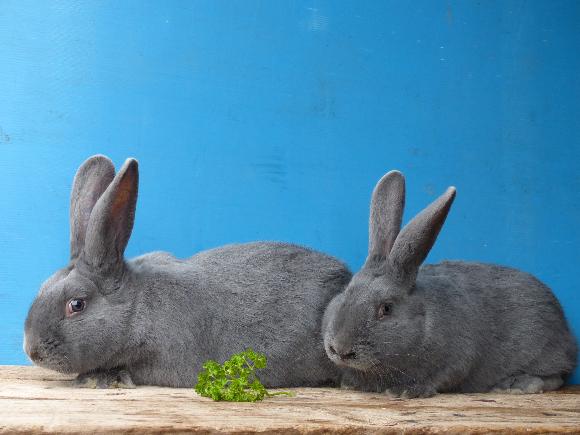 Zpravodaj číslo 1/2020Ročník  XLVIII.Toto číslo vyšlo v dubnu 2020Náklad 50 výtiskůObsah:   Jarní speciální výstava a výroční členská schůze    VČS ve Znojmě           Placení členských příspěvků Hodnocení výstavy ve Znojmě a typizaceHodnocení CVMK v PřerověHodnocení CV v Lysé nad Labem   Výsledky klubové soutěže za rok 2019RegistraceHospodaření klubuSpolečenská kronika Seznam členů                                                                                                          Vydání tohoto čísla připravili: MVDr. Jaroslav Talacko, Ing. Pavel Faltys a Milan KoubaJarní speciální výstava a výroční členská schůze    Jarní speciální výstava se měla konat 8.-9. května 2020 ve Znojmě. Vzhledem k mimořádným opatřením kvůli koronavirové se s největší pravděpodobností konat nebude. O konání výroční členské schůze v náhradním termínu rozhodne výbor klubu dle následného vývoje. Konala by se při některé z celostátních výstav, které zůstávaji jako sledované výstavy. Tedy pokud se uskuteční.Výroční členská schůze klubu Mmse konala při příležitosti jarní speciální výstavy Mm ve Znojmědne 12. 5. 2019 za účasti 22 členů a 4 hosté.Schůzi zahájil předseda př. Přibyl a po schválení programu přednesl zprávu o činnosti klubu.Dále zazněly zprávy pokladní, zpráva revizní a zpráva z konference ÚOK.V následné diskusi zazněl z pléna návrh na jmenování čestných členů.Usnesení:Výroční členská schůze schvaluje:Zprávy o činnosti klubu za rok 2018Přijímá přítele Miloše Bočka za člena klubu.Vypouští se podmínka čekatelství.Zájemce o členství musí vystavit vlastní zvířata na 2 sledovaných výstavách během 2 let.Konání jarní speciální výstavy ve Znojmě nebo v Novém Městě.Schvaluje čestné členy př. Kučeru, Křešničku a Horáčka a čestného předsedu př.       Kliku.VČS ruší členství z důvodu neplacení členských příspěvků př. Davalovi Jurajovi, Davalovi Michalovi a Jelínkovi Lubomírovi.Členská schůze ukládá:Členům klubu - obeslat sledované výstavy za rok 2019, tj Znojmo,  CV Přerov a Lysá nad Labem.Výboru klubu - vyhodnotit klubovou soutěž za rok 2019            - vydat Zpravodaj 2020Placení členských příspěvků Členové v pracovním poměru, starobní a invalidní důchodci, platí členské příspěvky 150,- Kč včetně paušálu za registraci. Čestní členové jsou osvobozeni od všech poplatků.Jelikož se  nejspíše neuskuteční výroční členská schůze, členské příspěvky posílejte na účet:   494464103/0800. Do zprávy pro příjemce napište své jméno a jako variabilní symbol uveďte číslo, které je před vaším jménem v seznamu členů.Nebo zaplaťte poštovní poukázkou C na adresu pokladníka klubu: Ing. Pavel Faltys,S.K. Neumanna 928, 295 01 Mnichovo Hradiště.Do soutěže za rok 2019 byli zařazeni všichni členové a čekatelé klubu, kteří se zúčastnili alespoň jedné sledované výstavy, na které splnili podmínky pro bodové hodnocení uvedené v soutěžních pravidlech. V případě rovnosti bodů byla použita další kritéria pro stanovení pořadí v klubové soutěži. Společenská kronikaV  letošním roce dosahují významných životních jubileí následující členové klubu:60 let př. Roman Hrdina, 70 let př.Jan Roháč a Štefan Pavlík, 80 let čestný předseda př. Jaroslav Klika a Stanislav Čermák.Všem jubilantům srdečně blahopřejeme, přejeme hodně zdraví a aktivním členům mnoho dalších chovatelských úspěchů.Registrace mláďat králíků Mm v roce 2019    Celkem bylo registrováno 823 králíků od 24 členů., z toho v liniích 211 ks.     P - 258, S – 565. Registrace po liniích: 3 – 51ks, 4 – 50, 5 – 99, 6 – 6, 8 – 7.          Linie 1,2,7 a 9 bez registrace.Hospodaření klubu v roce 2019Seznam členů k 31. 3. 2020							                                                                         Boček Miloš			756 52 Střítež nad Bečvou 276, okr. Vsetín	    731652538Brodan Daniel, MUDr		266 04	Okrajová 608, Beroun			    607941683Bureš Miloš			267 53  Sídliště 348, Žebrák			    737122499Čermák Stanislav, MVDr	282 01  Pod Hájem 1272, Čes.Brod    321623148, 605061336Drejček Jaroslav		592 13  Bohdalov 69				    605226510Faltys Pavel, Ing.		295 01  S.K. Neumanna 928, Mnichovo Hradiště   608073718Fotr Luboš			294 01  Čapkova 605, Bakov nad Jizerou	    724941901Juren Stanislav			693 01  Družstevní 11, Hustopeče u Brna	    775267659Kosová Lenka			683 01  Čechyně 18, Rousínov                                737832156Košarková Alena		671 31  Únanov 245		         724525652,  607689473Kouba Miloslav  		581 82  Žákovská 107, Habry			    605706467Křivohlavý.Jiří			582 81  Brodská 186, Habry			    728842804Kvapilová Ivana, Mgr.		679 37  Borotín, okr. Blansko			    777326918Novotný Antonín		671 41  Dolní Dubňany 57	          605135430, 731467010Přibyl Jan			335 61  Mírová 405, Spálené Poříčí    371594495, 724102438Roháč Jan			691 03  Rakvice 364				   607176969Sládek Bohumír Ing.		678 01  Pod Strání 20, Blansko			   774366791Smutný Oldřich		691 02  Svárov 40, Velké Bílovice		   721277971Škárek Antonín			588 21  Velký Beranov 211			   723392464Talacko Jaroslav, MVDr.	282 01  n. Arnošta z Pardubic 55, Český Brod       603435191Urban Miroslav Ing.		756 52  Střítež nad Bečvou 245			   604423216Vodička Josef			533 42 Živanice 124, okr. Pardubice		   732361029Zedníček Vlastimil		595 01  Jihlavská 308, Velká Bíteš		   773911304Čestný předseda:Klika Jaroslav			669 02  Bezkov 46, p. Znojmo 2         515236125, 739351173Čestní členové:Grindler Vladimír		549 41  Dukelská 1011, Červený KostelecHoráček Klement		691 03  Rakvice 491				  721125454Křešnička Ivan			386 01  Dr. Fifky 872, Strakonice		  603909690Kučera Vratislav, Ing.		160 00  Na Krutci 5, Praha 6-Vokovice 		 732200477 Křepelka Božek		394 70  Vackova 110, Kamenice nad LipouPavlík Štefan			913 05  Adamovské Kochanovce 89, (SR)    +421905723905Veverka Stanislav		266 01  Malé Přílepy 74, Beroun 1    311691219,  732742041Nově přihlášený:Josef Vagner			441 01 Drahonice 19, Lubenec	                            601359267Výsledky speciální  jarní výstavyVýsledky speciální  jarní výstavyVýsledky speciální  jarní výstavyVýsledky speciální  jarní výstavyVýsledky speciální  jarní výstavyVýsledky speciální  jarní výstavyVýsledky speciální  jarní výstavyVýsledky speciální  jarní výstavyVýsledky speciální  jarní výstavyVýsledky speciální  jarní výstavyVýsledky speciální  jarní výstavyVýsledky speciální  jarní výstavyVýsledky speciální  jarní výstavyVýsledky speciální  jarní výstavyVýsledky speciální  jarní výstavyVýsledky speciální  jarní výstavyVýsledky speciální  jarní výstavyVýsledky speciální  jarní výstavyVýsledky speciální  jarní výstavyVýsledky speciální  jarní výstavyVýsledky speciální  jarní výstavyVýsledky speciální  jarní výstavyVýsledky speciální  jarní výstavyVýsledky speciální  jarní výstavyVýsledky speciální  jarní výstavyVýsledky speciální  jarní výstavyVýsledky speciální  jarní výstavyZnojmo 11.-12.5.2019Znojmo 11.-12.5.2019Znojmo 11.-12.5.2019Znojmo 11.-12.5.2019Znojmo 11.-12.5.2019Znojmo 11.-12.5.2019Znojmo 11.-12.5.2019Znojmo 11.-12.5.2019Znojmo 11.-12.5.2019Znojmo 11.-12.5.2019Znojmo 11.-12.5.2019Znojmo 11.-12.5.2019Znojmo 11.-12.5.2019Znojmo 11.-12.5.2019Znojmo 11.-12.5.2019Znojmo 11.-12.5.2019Znojmo 11.-12.5.2019Znojmo 11.-12.5.2019Znojmo 11.-12.5.2019Znojmo 11.-12.5.2019Znojmo 11.-12.5.2019Znojmo 11.-12.5.2019Znojmo 11.-12.5.2019Znojmo 11.-12.5.2019Znojmo 11.-12.5.2019Znojmo 11.-12.5.2019Znojmo 11.-12.5.2019Klec.č.PohlavíPohlavíPohlavíPohlavíL.U.L.U.P.U.P.U.OceněníOceněníOceněníOceněníKolekceKolekceKolekceKolekceVystavovatelVystavovatelVystavovatelVystavovatelVystavovatelTypizaceTypizaceTypizaceTypizaceTypizace61.01.01.01.0C 1-8C 1-8S-7S-793,593,593,593,5Brodan DanielBrodan DanielBrodan DanielBrodan DanielBrodan Daniel71.01.01.01.0C 1-8C 1-8S-8S-89494949480.10.10.10.1C 6-8C 6-8P-115P-115939393930000Bureš MilošBureš MilošBureš MilošBureš MilošBureš Miloš90.10.10.10.1C 4-8C 4-8P-4024P-402494,594,594,594,50000100.10.10.10.1C 4-8C 4-8P-4019P-4019949494940000111.01.01.01.0C 2-8C 2-8S-4009S-4009NdNdNdNd0000121.01.01.01.0C 2-8C 2-8S-64S-6494,594,594,594,5Hu4KZNTs2PHu4KZNTs2PHu4KZNTs2PHu4KZNTs2PHu4KZNTs2P131.01.01.01.0C 2-8C 2-8S-56S-5695,5 ČC95,5 ČC95,5 ČC95,5 ČCDrejček JaroslavDrejček JaroslavDrejček JaroslavDrejček JaroslavDrejček JaroslavHUZNTSBHUZNTSBHUZNTSBHUZNTSBHUZNTSB141.01.01.01.0C 5-8C 5-8S-287S-28794949494150.10.10.10.1C 8-8C 8-8S-414S-41491,591,591,591,5Faltys PavelFaltys PavelFaltys PavelFaltys PavelFaltys Pavel160.10.10.10.1C 8-8C 8-8S-415S-41594,594,594,594,5171.01.01.01.0C 6-8C 6-8S-420S-42095959595KZTSPKZTSPKZTSPKZTSPKZTSP181.01.01.01.0C 6-8C 6-8S-416S-41693,593,593,593,50000190.10.10.10.1C 6-8C 6-8S-417S-417949494940000200.10.10.10.1C 6-8C 6-8S-418S-418NdNdNdNd0000210.10.10.10.1C 6-8C 6-8S-419S-419939393930000221.01.01.01.0C 2-8C 2-8P-62P-6295959595Horáček KlementHoráček KlementHoráček KlementHoráček KlementHoráček KlementUk2ZTPUk2ZTPUk2ZTPUk2ZTPUk2ZTP231.01.01.01.0C 9-7C 9-7S-278S-27892,592,592,592,5Juren StanislavJuren StanislavJuren StanislavJuren StanislavJuren Stanislav241.01.01.01.0C 4-8C 4-8P-86P-8695,5 ČC95,5 ČC95,5 ČC95,5 ČC0000Klika JaroslavKlika JaroslavKlika JaroslavKlika JaroslavKlika JaroslavHu4Zs2BPHu4Zs2BPHu4Zs2BPHu4Zs2BPHu4Zs2BP251.01.01.01.0C 4-8C 4-8P-87P-8794,594,594,594,50000261.01.01.01.0C 4-8C 4-8P-82P-82NdNdNdNd0000270.10.10.10.1C 4-8C 4-8P-83P-8394,594,594,594,50000281.01.01.01.0C 5-7C 5-7P-5642P-564293939393291.01.01.01.0C 9-8C 9-8P-182P-18293939393376,5 ČC376,5 ČC376,5 ČC376,5 ČC300.10.10.10.1C 9-8C 9-8P-183P-18394,594,594,594,5376,5 ČC376,5 ČC376,5 ČC376,5 ČC310.10.10.10.1C 9-8C 9-8P-185P-18595,5 ČC95,5 ČC95,5 ČC95,5 ČC376,5 ČC376,5 ČC376,5 ČC376,5 ČC320.10.10.10.1C 9-8C 9-8P-184P-18493,593,593,593,5331.01.01.01.0C 2-8C 2-8S-335S-335949494940000Kosová LenkaKosová LenkaKosová LenkaKosová LenkaKosová Lenka341.01.01.01.0C 6-8C 6-8S-1002S-1002NdNdNdNd0000351.01.01.01.0C 6-8C 6-8S-1003S-100394,594,594,594,50000KzSBPKzSBPKzSBPKzSBPKzSBP360.10.10.10.1C 7-8C 7-8S-421S-42194,594,594,594,5000037Košárková AlenaKošárková AlenaKošárková AlenaKošárková AlenaKošárková Alena380.10.10.10.1C 5-8C 5-8S-367S-36794,594,594,594,5390.10.10.10.1C 5-8C 5-8S-366S-3660000401.01.01.01.0C 2-8C 2-8S-4063S-406395959595286286286286Kouba MiroslavKouba MiroslavKouba MiroslavKouba MiroslavKouba MiroslavHZTs2BPHZTs2BPHZTs2BPHZTs2BPHZTs2BP410.10.10.10.1C 2-8C 2-8S-4065S-406596 ČC96 ČC96 ČC96 ČC286286286286420.10.10.10.1C 2-8C 2-8S-4068S-406895959595286286286286431.01.01.01.0C 1-8C 1-8P-1P-194949494Křešnička IvanKřešnička IvanKřešnička IvanKřešnička IvanKřešnička Ivan441.01.01.01.0C 1-8C 1-8P-10P-1092,592,592,592,5451.01.01.01.0C 2-8C 2-8P-20P-2094949494461.01.01.01.0C 10-8C 10-8P-5024P-502493939393278278278278471.01.01.01.0C 10-8C 10-8P-5025P-502592929292278278278278481.01.01.01.0C 10-8C 10-8P-5027P-502793939393278278278278491.01.01.01.0C 3-8C 3-8S-356S-35693,593,593,593,5Kučera VratislavKučera VratislavKučera VratislavKučera VratislavKučera Vratislav500.10.10.10.1C 3-8C 3-8S-229S-22994949494511.01.01.01.0C 2-8C 2-8S-196S-19694,594,594,594,5378 ČC378 ČC378 ČC378 ČCKvapilová IvanaKvapilová IvanaKvapilová IvanaKvapilová IvanaKvapilová IvanaHUKZNSBPHUKZNSBPHUKZNSBPHUKZNSBPHUKZNSBP521.01.01.01.0C 3-8C 3-8S-76S-7694949494378 ČC378 ČC378 ČC378 ČC530.10.10.10.1C 6-8C 6-8S-3007S-300794949494378 ČC378 ČC378 ČC378 ČC540.10.10.10.1C 2-8C 2-8S-197S-19795,595,595,595,5378 ČC378 ČC378 ČC378 ČC551.01.01.01.0C 1-8C 1-8S-184S-184949494940000561.01.01.01.0C 2-8C 2-8S-57S-5793,593,593,593,50000570.10.10.10.1C 2-8C 2-8S-201S-20194,594,594,594,50000591.01.01.01.0C 4-8C 4-8S-149S-14994949494Novotný AntonínNovotný AntonínNovotný AntonínNovotný AntonínNovotný Antonín601.01.01.01.0C 9-8C 9-8S-379S-37992,592,592,592,5621.01.01.01.0C 5-8C 5-8S-278S-27894,594,594,594,5Přibyl JanPřibyl JanPřibyl JanPřibyl JanPřibyl JanHUKZTs2BPHUKZTs2BPHUKZTs2BPHUKZTs2BPHUKZTs2BP631.01.01.01.0C 12-6C 12-6P-3021P-302195959595HUZNTBPHUZNTBPHUZNTBPHUZNTBPHUZNTBP641.01.01.01.0C 1-8C 1-8P-12P-1293,593,593,593,5651.01.01.01.0C 6-8C 6-8P-5021P-5021949494940000661.01.01.01.0C 6-8C 6-8P-5022P-5022939393930000670.10.10.10.1C 9-8C 9-8P-3018P-3018NdNdNdNd0000680.10.10.10.1C 9-8C 9-8P-3019P-3019NdNdNdNd0000691.01.01.01.0C 12-8C 12-8P-3022P-3022959595950000701.01.01.01.0C 12-8C 12-8P-3023P-302394,594,594,594,50000711.01.01.01.0C 12-8C 12-8P-3025P-3025MndMndMndMnd0000720.10.10.10.1C 12-8C 12-8P-3026P-302694,594,594,594,50000730.10.10.10.1C 9-8C 9-8P-3020P-302094949494741.01.01.01.0C 10-8C 10-8P-205P-20594,594,594,594,5Roháč JanRoháč JanRoháč JanRoháč JanRoháč Jan751.01.01.01.0C 4-8C 4-8S-5605S-560594949494Sládek BohumírSládek BohumírSládek BohumírSládek BohumírSládek Bohumír771.01.01.01.0C 6-8C 6-8P-153P-15393939393Smutný OldřichSmutný OldřichSmutný OldřichSmutný OldřichSmutný Oldřich780.10.10.10.1C 10-8C 10-8P-207P-20795,5 ČC95,5 ČC95,5 ČC95,5 ČC791.01.01.01.0C 10-8C 10-8P-197P-19794,594,594,594,5375375375375801.01.01.01.0C 10-8C 10-8P-199P-19993,593,593,593,5375375375375811.01.01.01.0C 10-8C 10-8P-198P-19893939393375375375375820.10.10.10.1C 10-8C 10-8P-202P-20294,594,594,594,5375375375375830.10.10.10.1C 9-8C 9-8S-403S-4030000Škárek AntonínŠkárek AntonínŠkárek AntonínŠkárek AntonínŠkárek Antonín840.10.10.10.1C 9-8C 9-8S-404S-4040000850.10.10.10.1C 9-8C 9-8S-406S-40693939393881.01.01.01.0C 2-8C 2-8S-388S-38891,591,591,591,5Talacko JaroslavTalacko JaroslavTalacko JaroslavTalacko JaroslavTalacko Jaroslav891.01.01.01.0C 7-8C 7-8S-454S-45493,593,593,593,5375375375375901.01.01.01.0C 7-8C 7-8S-456S-45694949494375375375375910.10.10.10.1C 7-8C 7-8S-458S-45894949494375375375375920.10.10.10.1C 7-8C 7-8S-459S-45993,593,593,593,5375375375375971.01.01.01.0C 8-8C 8-8S-384S-38494949494Vodička JosefVodička JosefVodička JosefVodička JosefVodička Josef980.10.10.10.1C 8-8C 8-8S-385S-38594949494990.10.10.10.1C 8-8C 8-8S-386S-386NdNdNdNdCelkem bylo členy klubu vystaveno 84 králíků.Ocenění provedl př. Pavel Jahoda.Celostátní výstava mladých králíkůCelkem bylo členy klubu vystaveno 84 králíků.Ocenění provedl př. Pavel Jahoda.Celostátní výstava mladých králíkůCelkem bylo členy klubu vystaveno 84 králíků.Ocenění provedl př. Pavel Jahoda.Celostátní výstava mladých králíkůCelkem bylo členy klubu vystaveno 84 králíků.Ocenění provedl př. Pavel Jahoda.Celostátní výstava mladých králíkůCelkem bylo členy klubu vystaveno 84 králíků.Ocenění provedl př. Pavel Jahoda.Celostátní výstava mladých králíkůCelkem bylo členy klubu vystaveno 84 králíků.Ocenění provedl př. Pavel Jahoda.Celostátní výstava mladých králíkůCelkem bylo členy klubu vystaveno 84 králíků.Ocenění provedl př. Pavel Jahoda.Celostátní výstava mladých králíkůCelkem bylo členy klubu vystaveno 84 králíků.Ocenění provedl př. Pavel Jahoda.Celostátní výstava mladých králíkůCelkem bylo členy klubu vystaveno 84 králíků.Ocenění provedl př. Pavel Jahoda.Celostátní výstava mladých králíkůCelkem bylo členy klubu vystaveno 84 králíků.Ocenění provedl př. Pavel Jahoda.Celostátní výstava mladých králíkůCelkem bylo členy klubu vystaveno 84 králíků.Ocenění provedl př. Pavel Jahoda.Celostátní výstava mladých králíkůCelkem bylo členy klubu vystaveno 84 králíků.Ocenění provedl př. Pavel Jahoda.Celostátní výstava mladých králíkůCelkem bylo členy klubu vystaveno 84 králíků.Ocenění provedl př. Pavel Jahoda.Celostátní výstava mladých králíkůCelkem bylo členy klubu vystaveno 84 králíků.Ocenění provedl př. Pavel Jahoda.Celostátní výstava mladých králíkůCelkem bylo členy klubu vystaveno 84 králíků.Ocenění provedl př. Pavel Jahoda.Celostátní výstava mladých králíkůCelkem bylo členy klubu vystaveno 84 králíků.Ocenění provedl př. Pavel Jahoda.Celostátní výstava mladých králíkůCelkem bylo členy klubu vystaveno 84 králíků.Ocenění provedl př. Pavel Jahoda.Celostátní výstava mladých králíkůCelkem bylo členy klubu vystaveno 84 králíků.Ocenění provedl př. Pavel Jahoda.Celostátní výstava mladých králíkůCelkem bylo členy klubu vystaveno 84 králíků.Ocenění provedl př. Pavel Jahoda.Celostátní výstava mladých králíkůCelkem bylo členy klubu vystaveno 84 králíků.Ocenění provedl př. Pavel Jahoda.Celostátní výstava mladých králíkůCelkem bylo členy klubu vystaveno 84 králíků.Ocenění provedl př. Pavel Jahoda.Celostátní výstava mladých králíkůCelkem bylo členy klubu vystaveno 84 králíků.Ocenění provedl př. Pavel Jahoda.Celostátní výstava mladých králíkůCelkem bylo členy klubu vystaveno 84 králíků.Ocenění provedl př. Pavel Jahoda.Celostátní výstava mladých králíkůCelkem bylo členy klubu vystaveno 84 králíků.Ocenění provedl př. Pavel Jahoda.Celostátní výstava mladých králíkůCelkem bylo členy klubu vystaveno 84 králíků.Ocenění provedl př. Pavel Jahoda.Celostátní výstava mladých králíkůPřerov 14.-15.9.2019Přerov 14.-15.9.2019Přerov 14.-15.9.2019Přerov 14.-15.9.2019Přerov 14.-15.9.2019Přerov 14.-15.9.2019Přerov 14.-15.9.2019Přerov 14.-15.9.2019Přerov 14.-15.9.2019Přerov 14.-15.9.2019Přerov 14.-15.9.2019Přerov 14.-15.9.2019Přerov 14.-15.9.2019Přerov 14.-15.9.2019Přerov 14.-15.9.2019Přerov 14.-15.9.2019Přerov 14.-15.9.2019Přerov 14.-15.9.2019Přerov 14.-15.9.2019Přerov 14.-15.9.2019Přerov 14.-15.9.2019Přerov 14.-15.9.2019Přerov 14.-15.9.2019Přerov 14.-15.9.2019Přerov 14.-15.9.2019Klec.č.PohlavíPohlavíPohlavíL.U.L.U.L.U.P.U.P.U.P.U.OceněníOceněníOceněníOceněníKolekceKolekceKolekceKolekceVystavovatelVystavovatelVystavovatelČ.cenaČ.cenaČ.cenaČ.cena2170.10.10.1C 3-9C 3-9C 3-9P-5013P-5013P-501395,595,595,595,5380380380380Přibyl JanPřibyl JanPřibyl Jan2180.10.10.1C 3-9C 3-9C 3-9P-5014P-5014P-501495,595,595,595,53803803803802190.10.10.1C 3-9C 3-9C 3-9P-5017P-5017P-501794,594,594,594,53803803803802200.10.10.1C 3-9C 3-9C 3-9P-5018P-5018P-501894,594,594,594,53803803803802211.01.01.0C 4-9C 4-9C 4-9S-140S-140S-14093,593,593,593,50000Brodan DanielBrodan DanielBrodan Daniel2221.01.01.0C 4-9C 4-9C 4-9S-141S-141S-1419393939300002230.10.10.1C 4-9C 4-9C 4-9S-144S-144S-1449494949400002240.10.10.1C 4-9C 4-9C 4-9S-145S-145S-145V(0)V(0)V(0)V(0)00002251.01.01.0C 2-9C 2-9C 2-9S-27S-27S-2792929292369,5369,5369,5369,5Faltys PavelFaltys PavelFaltys Pavel2260.10.10.1C 2-9C 2-9C 2-9S-29S-29S-2994949494369,5369,5369,5369,52271.01.01.0C 3-9C 3-9C 3-9S-124S-124S-12492929292369,5369,5369,5369,52280.10.10.1C 3-9C 3-9C 3-9S-128S-128S-12891,591,591,591,5369,5369,5369,5369,52290.10.10.1C 4-9C 4-9C 4-9S-3028S-3028S-302895959595380,5380,5380,5380,5Kvapilová IvanaKvapilová IvanaKvapilová Ivana2300.10.10.1C 4-9C 4-9C 4-9S-3024S-3024S-302495,595,595,595,5380,5380,5380,5380,52310.10.10.1C 4-9C 4-9C 4-9S-3026S-3026S-302694,594,594,594,5380,5380,5380,5380,52320.10.10.1C 4-9C 4-9C 4-9S-3027S-3027S-302795,595,595,595,5380,5380,5380,5380,52331.01.01.0C 3-9C 3-9C 3-9P-70P-70P-7094,594,594,594,5378378378378Klika JaroslavKlika JaroslavKlika Jaroslav2340.10.10.1C 3-9C 3-9C 3-9P-72P-72P-7294,594,594,594,53783783783782350.10.10.1C 3-9C 3-9C 3-9P-73P-73P-7393,593,593,593,53783783783782360.10.10.1C 3-9C 3-9C 3-9P-74P-74P-7495,595,595,595,53783783783782371.01.01.0C 2-9C 2-9C 2-9P-1P-1P-195959595379,5379,5379,5379,5Smutný OldřichSmutný OldřichSmutný Oldřich2380.10.10.1C 2-9C 2-9C 2-9P-2P-2P-295959595379,5379,5379,5379,52390.10.10.1C 2-9C 2-9C 2-9P-3P-3P-395959595379,5379,5379,5379,52400.10.10.1C 2-9C 2-9C 2-9P-4P-4P-494,594,594,594,5379,5379,5379,5379,52490.10.10.1C 2-9C 2-9C 2-9S-52S-52S-5294,594,594,594,5379,5379,5379,5379,5Juren StanislavJuren StanislavJuren Stanislav2500.10.10.1C 2-9C 2-9C 2-9S-53S-53S-5395,595,595,595,5379,5379,5379,5379,52511.01.01.0C 3-9C 3-9C 3-9S-54S-54S-5494,594,594,594,5379,5379,5379,5379,52521.01.01.0C 3-9C 3-9C 3-9S-56S-56S-5695959595379,5379,5379,5379,52571.01.01.0C 2-9C 2-9C 2-9P-5007P-5007P-500795,595,595,595,5378,5378,5378,5378,5Přibyl JanPřibyl JanPřibyl Jan2581.01.01.0C 2-9C 2-9C 2-9P-5008P-5008P-500894,594,594,594,5378,5378,5378,5378,52591.01.01.0C 2-9C 2-9C 2-9P-5010P-5010P-501095959595378,5378,5378,5378,52601.01.01.0C 2-9C 2-9C 2-9P-5011P-5011P-501193,593,593,593,5378,5378,5378,5378,52610.10.10.1C 2-9C 2-9C 2-9S-62S-62S-6295,595,595,595,5382,5382,5382,5382,5Drejček JaroslavDrejček JaroslavDrejček JaroslavP20P20P20P202620.10.10.1C 2-9C 2-9C 2-9S-63S-63S-6396969696382,5382,5382,5382,5MČRMČRMČRMČR2631.01.01.0C 3-9C 3-9C 3-9S-3013S-3013S-301395,595,595,595,5382,5382,5382,5382,52640.10.10.1C 3-9C 3-9C 3-9S-3014S-3014S-301495,595,595,595,5382,5382,5382,5382,52650.10.10.1C 2-9C 2-9C 2-9S-100S-100S-10095959595382382382382Kvapilová IvanaKvapilová IvanaKvapilová Ivana2660.10.10.1C 2-9C 2-9C 2-9S-98S-98S-9895,595,595,595,53823823823822670.10.10.1C 2-9C 2-9C 2-9S-111S-111S-11195,595,595,595,5382382382382P14P14P14P142680.10.10.1C 2-9C 2-9C 2-9S-112S-112S-11296969696382382382382P22P22P22P222691.01.01.0C 3-9C 3-9C 3-9P-5055P-5055P-505595,595,595,595,5381,5381,5381,5381,5Klika JaroslavKlika JaroslavKlika JaroslavP32P32P32P322700.10.10.1C 3-9C 3-9C 3-9P-5056P-5056P-505695959595381,5381,5381,5381,52710.10.10.1C 3-9C 3-9C 3-9P-5057P-5057P-505795,595,595,595,5381,5381,5381,5381,52720.10.10.1C 3-9C 3-9C 3-9P-5059P-5059P-505995,595,595,595,5381,5381,5381,5381,52731.01.01.0C 2-9C 2-9C 2-9P-7P-7P-794,594,594,594,5377,5377,5377,5377,5Smutný OldřichSmutný OldřichSmutný Oldřich2740.10.10.1C 2-9C 2-9C 2-9P-8P-8P-895959595377,5377,5377,5377,52751.01.01.0C 2-9C 2-9C 2-9P-12P-12P-1295959595377,5377,5377,5377,52760.10.10.1C 2-9C 2-9C 2-9P-13P-13P-1393939393377,5377,5377,5377,52770.10.10.1C 2-9C 2-9C 2-9S-110S-110S-11095959595380,5380,5380,5380,5Kvapilová IvanaKvapilová IvanaKvapilová Ivana2780.10.10.1C 2-9C 2-9C 2-9S-109S-109S-10995959595380,5380,5380,5380,52791.01.01.0C 2-9C 2-9C 2-9S-95S-95S-9595959595380,5380,5380,5380,52801.01.01.0C 2-9C 2-9C 2-9S-94S-94S-9495,595,595,595,5380,5380,5380,5380,5Členy klubu bylo vystaveno 52 králíků ve 13 kolekcích.Ocenění provedl př. Pavel Sikora.Členy klubu bylo vystaveno 52 králíků ve 13 kolekcích.Ocenění provedl př. Pavel Sikora.Členy klubu bylo vystaveno 52 králíků ve 13 kolekcích.Ocenění provedl př. Pavel Sikora.Členy klubu bylo vystaveno 52 králíků ve 13 kolekcích.Ocenění provedl př. Pavel Sikora.Členy klubu bylo vystaveno 52 králíků ve 13 kolekcích.Ocenění provedl př. Pavel Sikora.Členy klubu bylo vystaveno 52 králíků ve 13 kolekcích.Ocenění provedl př. Pavel Sikora.Členy klubu bylo vystaveno 52 králíků ve 13 kolekcích.Ocenění provedl př. Pavel Sikora.Členy klubu bylo vystaveno 52 králíků ve 13 kolekcích.Ocenění provedl př. Pavel Sikora.Členy klubu bylo vystaveno 52 králíků ve 13 kolekcích.Ocenění provedl př. Pavel Sikora.Členy klubu bylo vystaveno 52 králíků ve 13 kolekcích.Ocenění provedl př. Pavel Sikora.Členy klubu bylo vystaveno 52 králíků ve 13 kolekcích.Ocenění provedl př. Pavel Sikora.Členy klubu bylo vystaveno 52 králíků ve 13 kolekcích.Ocenění provedl př. Pavel Sikora.Členy klubu bylo vystaveno 52 králíků ve 13 kolekcích.Ocenění provedl př. Pavel Sikora.Členy klubu bylo vystaveno 52 králíků ve 13 kolekcích.Ocenění provedl př. Pavel Sikora.Členy klubu bylo vystaveno 52 králíků ve 13 kolekcích.Ocenění provedl př. Pavel Sikora.Členy klubu bylo vystaveno 52 králíků ve 13 kolekcích.Ocenění provedl př. Pavel Sikora.Členy klubu bylo vystaveno 52 králíků ve 13 kolekcích.Ocenění provedl př. Pavel Sikora.Členy klubu bylo vystaveno 52 králíků ve 13 kolekcích.Ocenění provedl př. Pavel Sikora.Celostátní výstava drobného zvířectvaCelostátní výstava drobného zvířectvaCelostátní výstava drobného zvířectvaCelostátní výstava drobného zvířectvaCelostátní výstava drobného zvířectvaCelostátní výstava drobného zvířectvaCelostátní výstava drobného zvířectvaCelostátní výstava drobného zvířectvaCelostátní výstava drobného zvířectvaCelostátní výstava drobného zvířectvaCelostátní výstava drobného zvířectvaCelostátní výstava drobného zvířectvaCelostátní výstava drobného zvířectvaCelostátní výstava drobného zvířectvaCelostátní výstava drobného zvířectvaCelostátní výstava drobného zvířectvaCelostátní výstava drobného zvířectvaCelostátní výstava drobného zvířectvaCelostátní výstava drobného zvířectvaCelostátní výstava drobného zvířectvaCelostátní výstava drobného zvířectvaCelostátní výstava drobného zvířectvaCelostátní výstava drobného zvířectvaCelostátní výstava drobného zvířectvaCelostátní výstava drobného zvířectvaCelostátní výstava drobného zvířectvaCelostátní výstava drobného zvířectvaCelostátní výstava drobného zvířectvaLysá nad Labem 15.-16.11.2019Lysá nad Labem 15.-16.11.2019Lysá nad Labem 15.-16.11.2019Lysá nad Labem 15.-16.11.2019Lysá nad Labem 15.-16.11.2019Lysá nad Labem 15.-16.11.2019Lysá nad Labem 15.-16.11.2019Lysá nad Labem 15.-16.11.2019Lysá nad Labem 15.-16.11.2019Lysá nad Labem 15.-16.11.2019Lysá nad Labem 15.-16.11.2019Lysá nad Labem 15.-16.11.2019Lysá nad Labem 15.-16.11.2019Lysá nad Labem 15.-16.11.2019Lysá nad Labem 15.-16.11.2019Lysá nad Labem 15.-16.11.2019Lysá nad Labem 15.-16.11.2019Lysá nad Labem 15.-16.11.2019Lysá nad Labem 15.-16.11.2019Lysá nad Labem 15.-16.11.2019Lysá nad Labem 15.-16.11.2019Lysá nad Labem 15.-16.11.2019Lysá nad Labem 15.-16.11.2019Lysá nad Labem 15.-16.11.2019Lysá nad Labem 15.-16.11.2019Lysá nad Labem 15.-16.11.2019Lysá nad Labem 15.-16.11.2019Lysá nad Labem 15.-16.11.2019Klec.č.Klec.č.PohlavíPohlavíPohlavíPohlavíL.U.L.U.P.U.P.U.P.U.P.U.OceněníOceněníOceněníKolekceKolekceKolekceKolekceVystavovatelVystavovatelVystavovatelVystavovatelVystavovatelČ.cenaČ.cenaČ.cenaČ.cena3523521.01.01.01.0C 4-9C 4-9P-3038P-3038P-3038P-303894,594,594,5378,5378,5378,5378,5Přibyl JanPřibyl JanPřibyl JanPřibyl JanPřibyl Jan3533531.01.01.01.0C 4-9C 4-9P-3039P-3039P-3039P-3039949494378,5378,5378,5378,53543541.01.01.01.0C 4-9C 4-9P-3040P-3040P-3040P-304094,594,594,5378,5378,5378,5378,53553550.10.10.10.1C 4-9C 4-9P-3041P-3041P-3041P-304195,595,595,5378,5378,5378,5378,53563561.01.01.01.0C 4-9C 4-9S-270S-270S-270S-270V(0)V(0)V(0)0000Talacko JaroslavTalacko JaroslavTalacko JaroslavTalacko JaroslavTalacko Jaroslav3573570.10.10.10.1C 4-9C 4-9S-273S-273S-273S-27393939300003583580.10.10.10.1C 4-9C 4-9S-274S-274S-274S-27494949400003593590.10.10.10.1C 4-9C 4-9S-275S-275S-275S-27593,593,593,500003603601.01.01.01.0C 4-9C 4-9S-4024S-4024S-4024S-4024959595377377377377Kouba MilanKouba MilanKouba MilanKouba MilanKouba Milan3613611.01.01.01.0C 4-9C 4-9S-4026S-4026S-4026S-402694,594,594,53773773773773623621.01.01.01.0C 4-9C 4-9S-4027S-4027S-4027S-40279494943773773773773633631.01.01.01.0C 4-9C 4-9S-4029S-4029S-4029S-402993,593,593,53773773773773683680.10.10.10.1C 2-9C 2-9S-100S-100S-100S-10095,595,595,5382,5382,5382,5382,5Kvapilová IvanaKvapilová IvanaKvapilová IvanaKvapilová IvanaKvapilová IvanaP20P20P20P203693690.10.10.10.1C 2-9C 2-9S-98S-98S-98S-9895,595,595,5382,5382,5382,5382,53703700.10.10.10.1C 2-9C 2-9S-110S-110S-110S-110969696382,5382,5382,5382,53713710.10.10.10.1C 2-9C 2-9S-112S-112S-112S-11295,595,595,5382,5382,5382,5382,53723721.01.01.01.0C 3-9C 3-9P-5055P-5055P-5055P-5055939393377,5377,5377,5377,5Klika JaroslavKlika JaroslavKlika JaroslavKlika JaroslavKlika Jaroslav3733730.10.10.10.1C 3-9C 3-9P-5056P-5056P-5056P-505693,593,593,5377,5377,5377,5377,53743740.10.10.10.1C 3-9C 3-9P-5057P-5057P-5057P-505795,595,595,5377,5377,5377,5377,53753750.10.10.10.1C 3-9C 3-9P-5058P-5058P-5058P-505895,595,595,5377,5377,5377,5377,53763761.01.01.01.0C 4-9C 4-9S-186S-186S-186S-18692,592,592,5373,5373,5373,5373,5Čermák StanislavČermák StanislavČermák StanislavČermák StanislavČermák Stanislav3773771.01.01.01.0C 4-9C 4-9S-188S-188S-188S-18893,593,593,5373,5373,5373,5373,53783781.01.01.01.0C 4-9C 4-9S-189S-189S-189S-189949494373,5373,5373,5373,53793790.10.10.10.1C 4-9C 4-9S-190S-190S-190S-19093,593,593,5373,5373,5373,5373,53843840.10.10.10.1C 5-9C 5-9S-8004S-8004S-8004S-8004949494375,5375,5375,5375,5Juren StanislavJuren StanislavJuren StanislavJuren StanislavJuren Stanislav3853850.10.10.10.1C 5-9C 5-9S-8005S-8005S-8005S-800593,593,593,5375,5375,5375,5375,53863860.10.10.10.1C 5-9C 5-9S-8006S-8006S-8006S-8006959595375,5375,5375,5375,53873870.10.10.10.1C 5-9C 5-9S-8007S-8007S-8007S-8007939393375,5375,5375,5375,53883880.10.10.10.1C 4-9C 4-9P-6002P-6002P-6002P-600295,595,595,50000Přibyl JanPřibyl JanPřibyl JanPřibyl JanPřibyl Jan3893890.10.10.10.1C 4-9C 4-9P-6004P-6004P-6004P-6004V(0)V(0)V(0)00003903900.10.10.10.1C 5-9C 5-9P-125P-125P-125P-12592,592,592,500003913910.10.10.10.1C 5-9C 5-9P-126P-126P-126P-12694,594,594,500004004001.01.01.01.0C 4-9C 4-9P-108P-108P-108P-10895,595,595,5380380380380Smutný OldřichSmutný OldřichSmutný OldřichSmutný OldřichSmutný OldřichČCČCČCČC4014010.10.10.10.1C 4-9C 4-9P-112P-112P-112P-1129494943803803803804024020.10.10.10.1C 4-9C 4-9P-120P-120P-120P-12095,595,595,53803803803804034030.10.10.10.1C 4-9C 4-9P-122P-122P-122P-1229595953803803803804044041.01.01.01.0C 2-9C 2-9S-26S-26S-26S-2695,595,595,5379,5379,5379,5379,5Faltys PavelFaltys PavelFaltys PavelFaltys PavelFaltys PavelŠČRŠČRŠČRŠČR4054050.10.10.10.1C 2-9C 2-9S-29S-29S-29S-2994,594,594,5379,5379,5379,5379,54064061.01.01.01.0C 3-9C 3-9S-131S-131S-131S-131959595379,5379,5379,5379,54074070.10.10.10.1C 3-9C 3-9S-133S-133S-133S-13394,594,594,5379,5379,5379,5379,54084081.01.01.01.0C 5-9C 5-9P-31P-31P-31P-3193,593,593,5369,5369,5369,5369,5Křešnička IvanKřešnička IvanKřešnička IvanKřešnička IvanKřešnička Ivan4094091.01.01.01.0C 5-9C 5-9P-32P-32P-32P-32939393369,5369,5369,5369,54104101.01.01.01.0C 5-9C 5-9P-5061P-5061P-5061P-5061929292369,5369,5369,5369,54114111.01.01.01.0C 5-9C 5-9P-5062P-5062P-5062P-5062919191369,5369,5369,5369,54124120.10.10.10.1C 3-9C 3-9S-165S-165S-165S-165V(0)V(0)V(0)0000Kučera VratislavKučera VratislavKučera VratislavKučera VratislavKučera Vratislav4134130.10.10.10.1C 3-9C 3-9S-166S-166S-166S-16695959500004144140.10.10.10.1C 3-9C 3-9S-169S-169S-169S-16995,595,595,500004154150.10.10.10.1C 3-9C 3-9S-170S-170S-170S-17094949400004164161.01.01.01.0C 4-9C 4-9P-109P-109P-109P-109959595377,5377,5377,5377,5Smutný OldřichSmutný OldřichSmutný OldřichSmutný OldřichSmutný Oldřich4174170.10.10.10.1C 4-9C 4-9P-110P-110P-110P-11095,595,595,5377,5377,5377,5377,54184180.10.10.10.1C 4-9C 4-9P-121P-121P-121P-12193,593,593,5377,5377,5377,5377,54194190.10.10.10.1C 4-9C 4-9P-123P-123P-123P-12393,593,593,5377,5377,5377,5377,54204201.01.01.01.0C 5-9C 5-9P-5067P-5067P-5067P-506792,592,592,5371371371371Křešnička IvanKřešnička IvanKřešnička IvanKřešnička IvanKřešnička Ivan4214211.01.01.01.0C 5-9C 5-9P-5068P-5068P-5068P-50689393933713713713714224221.01.01.01.0C 5-9C 5-9P-93P-93P-93P-939393933713713713714234230.10.10.10.1C 5-9C 5-9P-94P-94P-94P-9492,592,592,53713713713714244241.01.01.01.0C 2-9C 2-9S-94S-94S-94S-9494,594,594,5379,5379,5379,5379,5Kvapilová IvanaKvapilová IvanaKvapilová IvanaKvapilová IvanaKvapilová Ivana4254251.01.01.01.0C 2-9C 2-9S-84S-84S-84S-8494,594,594,5379,5379,5379,5379,54264261.01.01.01.0C 2-9C 2-9S-88S-88S-88S-88959595379,5379,5379,5379,54274270.10.10.10.1C 2-9C 2-9S-91S-91S-91S-9195,595,595,5379,5379,5379,5379,54284280.10.10.10.1C 4-9C 4-9S-3028S-3028S-3028S-3028V(0)V(0)V(0)0000Kvapilová IvanaKvapilová IvanaKvapilová IvanaKvapilová IvanaKvapilová Ivana4294290.10.10.10.1C 4-9C 4-9S-3025S-3025S-3025S-302595959500004304300.10.10.10.1C 4-9C 4-9S-3027S-3027S-3027S-302795,595,595,500004314310.10.10.10.1C 4-9C 4-9S-3024S-3024S-3024S-302495,595,595,500004324321.01.01.01.0C 7-8C 7-8S-455S-455S-455S-45594,594,594,5Čermák StanislavČermák StanislavČermák StanislavČermák StanislavČermák StanislavČleny klubu bylo vystaveno 65 králíků  16 kolekcích.Členy klubu bylo vystaveno 65 králíků  16 kolekcích.Členy klubu bylo vystaveno 65 králíků  16 kolekcích.Členy klubu bylo vystaveno 65 králíků  16 kolekcích.Členy klubu bylo vystaveno 65 králíků  16 kolekcích.Členy klubu bylo vystaveno 65 králíků  16 kolekcích.Členy klubu bylo vystaveno 65 králíků  16 kolekcích.Členy klubu bylo vystaveno 65 králíků  16 kolekcích.Členy klubu bylo vystaveno 65 králíků  16 kolekcích.Členy klubu bylo vystaveno 65 králíků  16 kolekcích.Členy klubu bylo vystaveno 65 králíků  16 kolekcích.Členy klubu bylo vystaveno 65 králíků  16 kolekcích.Členy klubu bylo vystaveno 65 králíků  16 kolekcích.Členy klubu bylo vystaveno 65 králíků  16 kolekcích.Členy klubu bylo vystaveno 65 králíků  16 kolekcích.Ocenění provedl př.Pavel SikoraOcenění provedl př.Pavel SikoraOcenění provedl př.Pavel SikoraOcenění provedl př.Pavel SikoraOcenění provedl př.Pavel SikoraOcenění provedl př.Pavel SikoraOcenění provedl př.Pavel SikoraOcenění provedl př.Pavel SikoraOcenění provedl př.Pavel SikoraOcenění provedl př.Pavel SikoraOcenění provedl př.Pavel SikoraOcenění provedl př.Pavel SikoraVýsledky klubové soutěže za rok 2019Výsledky klubové soutěže za rok 2019Výsledky klubové soutěže za rok 2019Výsledky klubové soutěže za rok 2019Výsledky klubové soutěže za rok 2019Výsledky klubové soutěže za rok 2019Výsledky klubové soutěže za rok 2019Výsledky klubové soutěže za rok 2019Výsledky klubové soutěže za rok 2019Výsledky klubové soutěže za rok 2019Výsledky klubové soutěže za rok 2019Výsledky klubové soutěže za rok 2019Výsledky klubové soutěže za rok 2019Výsledky klubové soutěže za rok 2019Výsledky klubové soutěže za rok 2019Výsledky klubové soutěže za rok 2019Výsledky klubové soutěže za rok 2019Výsledky klubové soutěže za rok 2019Výsledky klubové soutěže za rok 2019Výsledky klubové soutěže za rok 2019pořadípořadípořadíJménoJménoJménoJménoJménoJménoJménoJménoZNOJMOZNOJMOZNOJMOZNOJMOZNOJMOPŘEROVPŘEROVPŘEROVPŘEROVLYSÁ N.L.LYSÁ N.L.LYSÁ N.L.SoučetSoučetSoučet1.1.1.KvapilováKvapilováKvapilováKvapilováKvapilováKvapilováKvapilováKvapilová95,595,595,595,595,5382,0382,0382,0382,0382,5382,5382,5860,0860,0860,02.2.2.SmutnýSmutnýSmutnýSmutnýSmutnýSmutnýSmutnýSmutný95,595,595,595,595,5379,5379,5379,5379,5380,0380,0380,0855,0855,0855,03.3.3.KlikaKlikaKlikaKlikaKlikaKlikaKlikaKlika95,595,595,595,595,5381,5381,5381,5381,5377,5377,5377,5854,5854,5854,54.4.4.PřibylPřibylPřibylPřibylPřibylPřibylPřibylPřibyl95,095,095,095,095,0380,0380,0380,0380,0378,5378,5378,5853,5853,5853,55.5.5.JurenJurenJurenJurenJurenJurenJurenJuren92,592,592,592,592,5379,5379,5379,5379,5375,5375,5375,5847,5847,5847,56.6.6.FaltysFaltysFaltysFaltysFaltysFaltysFaltysFaltys95,095,095,095,095,0369,5369,5369,5369,5379,5379,5379,5844,0844,0844,07.7.7.DrejčekDrejčekDrejčekDrejčekDrejčekDrejčekDrejčekDrejček95,595,595,595,595,5382,5382,5382,5382,5478,0478,0478,08.8.8.KoubaKoubaKoubaKoubaKoubaKoubaKoubaKouba96,096,096,096,096,0377,0377,0377,0473,0473,0473,09.9.9.KřešničkaKřešničkaKřešničkaKřešničkaKřešničkaKřešničkaKřešničkaKřešnička94,094,094,094,094,0371,0371,0371,0465,0465,0465,010.10.10.ČermákČermákČermákČermákČermákČermákČermákČermák373,5373,5373,5373,5373,5373,511.11.11.HoráčekHoráčekHoráčekHoráčekHoráčekHoráčekHoráčekHoráček95,095,095,095,095,095,095,095,012.12.12.BurešBurešBurešBurešBurešBurešBurešBureš94,594,594,594,594,594,594,594,513.13.13.KosováKosováKosováKosováKosováKosováKosováKosová94,594,594,594,594,594,594,594,514.14.14.KošárkováKošárkováKošárkováKošárkováKošárkováKošárkováKošárkováKošárková94,594,594,594,594,594,594,594,515.15.15.RoháčRoháčRoháčRoháčRoháčRoháčRoháčRoháč94,594,594,594,594,594,594,594,516.16.16.BrodanBrodanBrodanBrodanBrodanBrodanBrodanBrodan94,094,094,094,094,00,00,00,00,094,094,094,017.17.17.TalackoTalackoTalackoTalackoTalackoTalackoTalackoTalacko94,094,094,094,094,00,00,00,094,094,094,018.18.18.VodičkaVodičkaVodičkaVodičkaVodičkaVodičkaVodičkaVodička94,094,094,094,094,094,094,094,019.19.19.KučeraKučeraKučeraKučeraKučeraKučeraKučeraKučera94,094,094,094,094,00,00,00,094,094,094,020.20.20.SládekSládekSládekSládekSládekSládekSládekSládek94,094,094,094,094,094,094,094,022.22.22.NovotnýNovotnýNovotnýNovotnýNovotnýNovotnýNovotnýNovotný94,094,094,094,094,094,094,094,023.23.23.ŠkárekŠkárekŠkárekŠkárekŠkárekŠkárekŠkárekŠkárek93,093,093,093,093,093,093,093,0Boček Miloš                           15Křešnička Ivan		59Brodan Daniel                        19Kučera Vratislav	            21Bureš Miloš		            27Kvapilová Ivana                     58Čermák Stanislav 		21Novotný Antonín		20Drejček Jaroslav		21Přibyl Jan			65Faltys Pavel    	           111Roháč Jan                               31Horáček Klement		17Sládek Bohumír                     14Juren Stanislav                       22Smutný Oldřich                      58Klika Jaroslav		            49Škárek Antonín		42Kosová Lenka                        22Talacko Jaroslav                    24    Košarková Alena                    6Urban Miroslav                     29Kouba Miloslav                      69Vodička Josef                         5Počátek 2019:Počátek 2019:22 374,00 Příjmy:Příspěvky 20194 050,00 Dotace ČSCH 20196 716,00 Příjmy 201910 766,00 Výdaje:registrace poštovné436,00 posuzování 916,00 ceny klubová soutěž1 500,00 Příspšvek EV2 000,00 obálky a poštovné zpravodaj738,00 Výdaje 20185 590,00 Zůstatek27 550,00 Dlužné příspěvkyDlužné příspěvky0,00 